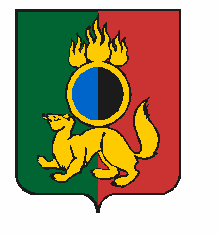 ГЛАВА ГОРОДСКОГО ОКРУГА ПЕРВОУРАЛЬСКПОСТАНОВЛЕНИЕг. ПервоуральскВнести изменения в Положение о порядке проведения антикоррупционной экспертизы нормативных правовых актов Главы городского округа Первоуральск, Администрации городского округа Первоуральск и проектов нормативных правовых актов Главы городского округа Первоуральск, Администрации городского округа Первоуральск, утвержденное Постановлением Главы городского округа Первоуральск от 20 июля 2010 года № 1756, изложив пункт 2.3 в новой редакции: «2.3. В соответствии с Федеральным законом от 17 июля 2009 года № 172-ФЗ "Об антикоррупционной экспертизе нормативных правовых актов и проектов нормативных правовых актов" институты гражданского общества и граждане Российской Федерации (далее граждане) могут в порядке, предусмотренном нормативными правовыми актами Российской Федерации, за счет собственных средств проводить независимую антикоррупционную экспертизу нормативных правовых актов и проектов нормативных правовых актов.	Независимая антикоррупционная экспертиза проводится юридическими и физическими лицами, аккредитованными Министерством юстиции Российской Федерации в качестве независимых экспертов антикоррупционной экспертизы нормативных правовых актов и проектов нормативных правовых актов, в соответствии с методикой, определенной Правительством Российской Федерации.            Не допускается проведение независимой антикоррупционной экспертизы нормативных правовых актов (проектов нормативных правовых актов):1) гражданами, имеющими неснятую или непогашенную судимость;2) гражданами, сведения о применении к которым взыскания в виде увольнения (освобождения от должности) в связи с утратой доверия за совершение коррупционного правонарушения включены в реестр лиц, уволенных в связи с утратой доверия;3) гражданами, осуществляющими деятельность в органах и организациях, указанных в пункте 3 части 1 статьи 3 настоящего Федерального закона;4) международными и иностранными организациями;5) некоммерческими организациями, выполняющими функции иностранного агента.В целях обеспечения возможности проведения независимой антикоррупционной экспертизы проектов нормативных правовых актов, органы местного самоуправления городского округа Первоуральск - разработчики проектов нормативных правовых актов в течение рабочего дня, соответствующего дню направления указанных проектов на рассмотрение в юридическую службу, обеспечивают размещение этих проектов на официальном сайте Администрации городского округа Первоуральск (далее - официальный сайт Администрации) в сети "Интернет" (www.prvadm.ru) в соответствующем разделе, с указанием дат начала и окончания приема заключений по результатам независимой антикоррупционной экспертизы. Одновременно с проектом нормативного правового акта должна размещаться информация об адресе электронной почты, на который следует направлять заключение по результатам проведения независимой антикоррупционной экспертизы.Независимая антикоррупционная экспертиза проводится в течение 7 дней со дня размещения проекта нормативного правового акта на официальном сайте Администрации в сети "Интернет".В отношении проектов нормативных правовых актов, содержащих сведения, составляющие государственную тайну, или сведения конфиденциального характера, независимая антикоррупционная экспертиза не проводится.По результатам независимой антикоррупционной экспертизы составляется письменное заключение, которое направляется органу местного самоуправления городского округа Первоуральск - разработчику проекта нормативного правового акта.Заключение по результатам независимой экспертизы носит рекомендательный характер и подлежит обязательному рассмотрению органами местного самоуправления городского округа Первоуральск, которым оно направлено, в тридцатидневный срок со дня получения. По результатам рассмотрения гражданину или организации, проводившим независимую экспертизу, направляется мотивированный ответ, за исключением случаев, когда в экспертном заключении отсутствует предложение о способе устранения выявленных коррупциогенных факторов.В случае, если в сроки, установленные для проведения независимой антикоррупционной экспертизы, не поступило экспертных заключений, считается, что в результате проведения независимой антикоррупционной экспертизы не выявлено коррупциогенных факторов.».10.04.2023№44О внесении изменений в Положение о порядке проведения антикоррупционной экспертизы нормативных правовых актов Главы городского округа Первоуральск, Администрации городского округа Первоуральск и проектов нормативных правовых актов Главы городского округа Первоуральск, Администрации городского округа Первоуральск, утвержденное Постановлением Главы городского округа Первоуральск от 20 июля 2010 года         № 1756В соответствии с Федеральным законом Российской Федерации                               от 11 октября 2018 года № 362-ФЗ «О внесении изменений в статью 5 Федерального закона «Об антикоррупционной экспертизе нормативных правовых актов и проектов нормативных правовых актов»ПОСТАНОВЛЯЮ:2.	Настоящее постановление опубликовать в газете «Вечерний Первоуральск».3.	Контроль за исполнением настоящего постановления оставляю за собой.Глава городского округа ПервоуральскИ.В. Кабец